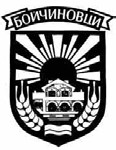 ОБЩИНСКИ СЪВЕТ БОЙЧИНОВЦИ ОБЛ. МОНТАНАП Р А В И Л Н И К  ЗА  ОРГАНИЗАЦИЯТА И ДЕЙНОСТТА НА ОБЩИНСКИЯ СЪВЕТ,  НЕГОВИТЕ КОМИСИИ И ВЗАИМОДЕЙСТВИЕТО МУ С ОБЩИНСКАТА АДМИНИСТРАЦИЯ (Приет с решение № 33, протокол № 7/29.01.2020г)Гр. Бойчиновци С Ъ Д Ъ Р Ж А Н И Е Глава първа ОБЩИ ПОЛОЖЕНИЯ Чл.1.(1)Този правилник определя основните дейности, функции, правата, задълженията и организацията на работа на Общинския съвет и неговите органи и взаимодействието му с общинската администрация и условията за сдружаване на община Бойчиновци. (2)Организацията и дейността на общинския съвет се определят, съществуват и осъществяват въз основа на Конституцията на Република България, Европейската харта за местно самоуправление, Закона за местното самоуправление и местната администрация, действащото законодателство и разпоредбите на този правилник.  (3) В дейността си Общинския съвет се основава и на инициативата и мнението на  гражданите и взаимодействието с политически и обществени организации.Чл.2.(1) Общинският съвет e колективен орган на местното самоуправление, избран от жителите на община Бойчиновци при условия и по ред определени от закона. (2) Общинският съвет Бойчиновци се състои от 13 общински съветници. Чл.3 (1) Общинският съвет изпълнява функциите по чл.21 от ЗМСМА както и други задачи от местно значение, които не са от изключителната компетентност на други органи и не съставляват изпълнителна дейност. (2) В изпълнение на своите функции Общинският съвет приема правилници, наредби, инструкции, решения, декларации, обръщения, стратегии, прогнози, програми и планове за развитието на община Бойчиновци. Чл.4.(1) В своята дейност Общинският съвет се ръководи от следните общи принципи: 	1.Законност и отговорност;  2.Гарантиране и закрила интересите на община Бойчиновци и нейните граждани;  3.Гражданско участие, прозрачност и публичност при вземане на решения и тяхното изпълнение. Глава втора ОБЩИНСКИ СЪВЕТ Чл.5Общинският съвет определя политиката за изграждане и развитие на община Бойчиновци в рамките на предоставените му правомощия съгласно чл.17 т.1, 2,3,4,5,6,7,8,9,10 и 11 от ЗМСМА. (2) Общинският съвет решава и проблеми от местно значение, които не са изключителна компетентност на други органи, определени със закон и функции възложени му от централните държавни органи. Чл.6.(1) Общинският съвет:            1.Създава постоянни и временни комисии и избира техните членове с мнозинство повече от половината от общия брой на съветниците, когато броят на гласувалите „за“ общински съветници е по голям от останалата част от общия брой на общинските съветници; 2.Одобрява общата численост и структурата на общинската администрация в общината и кметството по предложение на кмета на общината с мнозинство повече от половината от общия брой на съветниците, когато броят на гласувалите „за“ общински съветници е по голям от останалата част от общия брой на общинските съветници;       3.Избира и освобождава председателя на общинския съвет с мнозинство повече от половината от общия брой на съветниците, когато броят на гласувалите „за“ общински съветници е по голям от останалата част от общия брой на общинските съветници;       4.Определя размера на трудовите възнаграждения на кметовете в рамките на действащата нормативна уредба и средствата за работна заплата на персонала от общинския бюджет по предложение на кмета на общината с  мнозинство повече от половината от присъстващите съветници, когато броят на гласувалите „за“ общински съветници е по-голям от останалата част от присъстващите на заседанието съветници;     5.Приема и изменя годишния бюджет на общината, осъществява контрол и приема и изменя отчета за изпълнението му с поименно гласуване с мнозинство повече от половината от общия брой на съветниците, когато броят на гласувалите „за“ общински съветници е по голям от останалата част от общия брой на общинските съветници; Определя с наредби: 6.1.Размера на местните данъци при условията, по реда и в границите, определени в ЗМДТ с поименно гласуване с мнозинство повече от половината от общия брой на съветниците, когато броят на гласувалите „за“ общински съветници е по голям от останалата част от общия брой на общинските съветници;      6.2.Размера на местните такси и цени на услуги по ред определен в ЗМДТ с поименно гласуване с мнозинство повече от половината от общия брой на съветниците, когато броят на гласувалите „за“ общински съветници е по голям от останалата част от общия брой на общинските съветници; 7.Приема решения за придобиване, управление и разпореждане с общинско имущество и определя конкретните правомощия на кмета на общината и кметовете на кметства с поименно гласуване с мнозинство повече от половината от общия брой на съветниците, когато броят на гласувалите „за“ общински съветници е по голям от останалата част от общия брой на общинските съветници; 8.Приема решения за създаване, преобразуване и прекратяване на търговски дружества с общинско имущество и избира представителите на общината в техните органи с поименно гласуване с мнозинство повече от половината от общия брой на съветниците, когато броят на гласувалите „за“ общински съветници е по голям от останалата част от общия брой на общинските съветници; 9.Приема решения за ползване на банкови кредити, за предоставяне на безлихвени заеми, както и решения за поемане на общински дълг чрез сключване на договори за заем или емитиране на общински ценни книжа и за издаване на общински гаранции при условия и по ред, определени със закон с поименно гласуване с мнозинство повече от половината от общия брой на съветниците, когато броят на гласувалите „за“ общински съветници е по голям от останалата част от общия брой на общинските съветници;10.Приема решения за създаване и одобряване на устройствени планове и техни изменения за територията на общината или за части от нея при условията и по реда на Закона за устройство на територията с мнозинство повече от половината от присъстващите съветници, когато броят на гласувалите „за“ общински съветници е по-голям от останалата част от присъстващите на заседанието съветници;         11.Приема стратегии, прогнози, програми и планове за развитие на общината, които отразяват и европейските политики за развитие на местните общности с мнозинство повече от половината от присъстващите съветници, когато броят на гласувалите „за“ общински съветници е по-голям от останалата част от присъстващите на заседанието съветници;         12.Определя изисквания за дейността на физическите и юридическите лица на територията на общината, които произтичат от екологичните, историческите, социалните и другите особености на населените места, както и от състоянието на инженерната и социалната инфраструктура с мнозинство повече от половината от присъстващите съветници, когато броят на гласувалите „за“ общински съветници е по-голям от останалата част от присъстващите на заседанието съветници;         13. Приема решения за създаване и за прекратяване на общински фондации и за управлението на дарено имущество с поименно гласуване с мнозинство повече от половината от присъстващите съветници, когато броят на гласувалите „за“ общински съветници е по-голям от останалата част от присъстващите на заседанието съветници;        14.Приема решения за участие на общината в сдружения на местни власти в страната и в чужбина, както и в други юридически лица с нестопанска цел и определя представителите на общината в тях с поименно гласуване с мнозинство повече от половината от присъстващите съветници, когато броят на гласувалите „за“ общински съветници е по-голям от останалата част от присъстващите на заседанието съветници;        15.Създава кметства при условия и по ред, определени със закон с мнозинство повече от половината от общия брой на съветниците, когато броят на гласувалите „за“ общински съветници е по голям от останалата част от общия брой на общинските съветници; 16.Прави предложения за административно-териториални промени, засягащи територията и границите на общината с мнозинство повече от половината от общия брой на съветниците, когато броят на гласувалите „за“ общински съветници е по голям от останалата част от общия брой на общинските съветници;         17.Приема решения за именуване и преименуване на улици, площади, паркове, инженерни съоръжения, вилни зони, курорти и курортни местности и други обекти с общинско значение с мнозинство повече от половината от присъстващите съветници, когато броят на гласувалите „за“ общински съветници е по-голям от останалата част от присъстващите на заседанието съветници;         18.0бсъжда и приема решения по предложения на кметове на кметства по въпроси от своята компетентност с мнозинство повече от половината от присъстващите съветници, когато броят на гласувалите „за“ общински съветници е по-голям от останалата част от присъстващите на заседанието съветници;       19.Приема решения за произвеждане на референдуми и общи събрания на населението по въпроси от своята компетентност с мнозинство повече от половината от общия брой на съветниците, когато броят на гласувалите „за“ общински съветници е по голям от останалата част от общия брой на общинските съветници;       20.Одобрява символ и печат на общината с мнозинство повече от половината от присъстващите съветници, когато броят на гласувалите „за“ общински съветници е по-голям от останалата част от присъстващите на заседанието съветници;         21.Удостоява с почетно гражданство български и чуждестранни граждани с мнозинство повече от половината от присъстващите съветници, когато броят на гласувалите „за“ общински съветници е по-голям от останалата част от присъстващите на заседанието съветници;      22.Решава и други въпроси от местно значение, които не са от изключителната компетентност на други органи с мнозинство повече от половината от присъстващите съветници, когато броят на гласувалите „за“ общински съветници е по-голям от останалата част от присъстващите на заседанието съветници;       23.Упражнява текущ и последващ контрол върху изпълнението на приетите от него актове с мнозинство повече от половината от присъстващите съветници, когато броят на гласувалите „за“ общински съветници е по-голям от останалата част от присъстващите на заседанието съветници;      24.Взема решение за предсрочно прекратяване пълномощията на председателя на общинския съвет при трайна невъзможност или системно неизпълнение на задълженията за повече от три месеца с мнозинство повече от половината от общия брой на съветниците, когато броят на гласувалите „за“ общински съветници е по голям от останалата част от общия брой на общинските съветници;       25.Приема решение за размера на възнаграждението на общинските съветници за едно заседание с мнозинство повече от половината от общия брой на съветниците, когато броят на гласувалите „за“ общински съветници е по голям от останалата част от общия брой на общинските съветници;      26.Определя условията и реда за пътуване по маршрутите на обществения градски транспорт на територията на общината.		 	(2) В изпълнение на правомощията си  общинският съвет приема правилници, наредби, инструкции, решения, декларации и обръщения.(3)По въпроси, неуредени в този правилник, общинският съвет приема отделни решения. (4) Общинският съвет може да избере обществен посредник.(5)Общественият посредник се избира и освобождава с мнозинство от 2/3 - 9 общински съветници.В случаите на ал.4 Общинският съвет приема правилник за организацията и дейността на обществения посредник с мнозинство от 2/3 - 9 общински съветници.Общественият посредник съдейства за спазване правата и законните интереси на гражданите пред органите на местното самоуправление и местната администрация. Чл.7.(1) Общинският съвет със свое решение може да създаде консултативен/обществен съвет, който да подпомага работата му по конкретни въпроси. С решението си, общинският съвет приема и правила за функционирането и участието в консултативен/обществен съвет. Общинският съвет със свое решение може да създава работни/експертни  групи във връзка с осъществяване на своите правомощия или в изпълнение на конкретни задачи , произтичащи от нормативни актове или от негови решения.В решението за съставяне на  консултативен съвет/експертна група общинският съвет определя  техният ръководител  и състав, редът на осъществяване на дейността им , техните функции и задачи. (4)В случаите, когато е необходимо експертите и консултантите могат да получат възнаграждение. Размерът на възнаграждението се определя от общинския съвет, в зависимост от обема на извършената работа и се изплаща въз основа на договор, подписан от кмета на общината. Средствата се осигуряват от общинския бюджет, в рамките на бюджета на общинския съвет.Чл.8.С решение на Общото събрание на населението в кметствата се избират кметски съветници за подпомагане кмета на кметството при изпълнение на функциите по чл.46 от ЗМСМА му в следните кметства:	Кметство Лехчево 		5 – 7 броя съветници; Чл.9. (1) Общото събрание на населението се свиква от кмета на кметството до 6 (Шест) месеца след встъпване в длъжност и се провежда по реда на Закона за пряко участие на гражданите в държавната власт. 	(2) Решението на Общото събрание се обявява от кмета на кметството.            1.Протокол от общото събрание се изпраща на кмета на общината и председателя на общинския съвет.           (3) Общото събрание се свиква най- малко веднъж в годината.Глава трета КОНСТИТУИРАНЕ Чл.10.Общинският съвет се свиква на първо заседание от Областния управител и се провежда в 14-дневен срок от обявяването на резултатите от изборите.Чл.11(1).Първото заседание на новоизбрания общински съвет се открива и ръководи от най-възрастния общински съветник. На първото заседание на общинския съвет се избира председател на съвета. (2).Преди началото на първото заседание новоизбраните общински съветници и кметове полагат клетвата по чл. 32, ал. 1 от ЗМСМА. Клетвата се полага в присъствието на граждани на общината, на областния управител или на негов представител и на председателя или член на общинската избирателна комисия. Когато общински съветник или кмет е възпрепятстван да присъства при полагането на клетва, той полага клетва преди началото на следващо заседание на общинския съвет. (3).Полагането на клетва се удостоверява с клетвен лист, който се съхранява в архива на общинския съвет. Чл.12.Под председателството на най-възрастния съветник могат да се проведат само разисквания по избора на председател на общинския съвет. Чл.13.На първото заседание общинския съвет избира от своя състав председател на съвета. Изборът се провежда с тайно гласуване. Чл.14.За провеждането на тайно гласуване се избира комисия от трима души.  Чл.15.Всеки общински съветник, партия, коалиция и група, представена в общинския съвет, може да издига кандидатури за председател на общинския съвет.Чл.16.(1) Изборът на председател се извършва с бяла бюлетина с имената на издигнатите кандидати. Всеки съветник отбелязва със знак  името на предпочитания от него кандидат и пуска бюлетината в изборната урна. Зачертани и ръчно изписани бюлетини и бюлетини, на които не е отбелязан нито един кандидат се смятат за недействителни гласове.  За избран се смята кандидатът, получил повече от половината от гласовете от общия брой на съветниците. Ако при първото гласуване не се получи необходимото мнозинство, изборът се повтаря същия ден, като в него участват двамата кандидати, получили най-много гласове. В този случай за избран се смята този, който е получил повече от половината от гласовете на общия брой съветници. Чл.16а.  (1)Общинският съвет избира един заместник председател.               (2)  Изборът на заместник-председател се извършва с явно гласуване. За избран се смята кандидатът, получил гласовете на повече от половината от общия брой съветници.            (3) Заместник председателя може да съвместява и функциите на председател на постоянна и временна комисия, както и да участва в състава им. Чл.17.(1) Правомощията на председателя се прекратяват предсрочно:  1.При подаване на оставка;            2.При трайна невъзможност или системно неизпълнение на задълженията си като председател за повече от три месеца с решение на общинския съвет.         3.Влизане в сила на акт, с който е установен конфликт на интереси по Закона запротиводействие на корупцията и за отнемане на незаконно придобитото имущество.В случаите по ал.1, т.1, прекратяването на пълномощията се приема, без да се обсъжда и гласува. То поражда действие от обявяване на изявлението за прекратяване пред общинския съвет. В случаите по ал.1, т.2 и т.4 решението на общинския съвет се взема по реда за избор на председател на съвета. При предсрочно прекратяване на пълномощията на председателя на съвета и при негово отсъствие, както и при обсъждане дейността му, заседанието се председателства от избран от общинския съвет съветникили заместник-председател, ако има избран.Нов избор се произвежда след приемане на решението, на следващото заседание. Чл.17а. (1) Пълномощията на заместник-председателя на общинския съвет се прекратяват предсрочно:  1. При подаване на оставка;           2.При трайна невъзможност или системно неизпълнение на задълженията си като заместник-председател за повече от три месеца.В случаите по ал. 1, т. 1, прекратяването на пълномощията се приема, без да се обсъжда и гласува. То поражда действие от обявяване на изявлението за прекратяване пред общинския съвет.  В случаите по ал. 1, т. 2, решението на общинския съвет се взема с явно гласуване с мнозинство повече от половината от общия брой общински съветници. При предсрочно прекратяване на пълномощията на заместникпредседателя на общинския съвет, нов избор се произвежда след обявяване на оставката или приемане на решението, или на следващото заседание.  За установяване на обстоятелствата по ал. 1, т. 2 общинският съвет избира временна комисия. Чл.17б. (1)Заместник-председателят подпомага Председателя на общинския съвет в изпълнение на правомощията му. Той замества председателя в негово отсъствие. (2)Заместник-председателя получава възнаграждението, което се определя с решение на Общинския съвет. (3) По време на заместването по ал. 1, Заместник председателят може да продължи да съвместява и функциите на председател на постоянна и временна комисии, както и да участва в състава им. Глава четвърта РЪКОВОДСТВО НА ОБЩИНСКИЯ СЪВЕТ Чл.18.(1) Председателят на съвета: Свиква съвета на заседание; Ръководи подготовката на заседанията на съвета; Ръководи заседанията на съвета Координира работата на постоянните комисии;  5.Провежда консултации и съвещания с  председателите на постоянните комисии, представители на политически партии, обществени организации и граждани;             6. Подпомага съветниците в тяхната дейност;            7.  Представлява общинския съвет пред външни лица и организации;             8. Удостоверява с подписа си текста  на приетите от общинския съвет актове;             9. Разпределя работните материали по дейността на общинския съвет между неговите комисии според компетентността им;             10. Осигурява необходимите условия за работата на комисиите на общинския съвет и на общинските съветници; 11.  Удостоверява с подписа си протоколите от заседанията на общинския съвет; 12.Определя местата в заседателната зала за общинските съветници, участващите лица с право на съвещателен глас и гостите; 13. Следи за спазване на този правилник ;           14. Подготвя и обявява на населението приети от общинския съвет актове; 15. С участието на общински съветници организира периодически прием на граждани от общината по населени места по график, оповестен по подходящ начин; 16. Изпълнява и други функции възложени му от законите на Република България, общинския съвет и този правилник; 17. Командирова кмета на Общината и кметовете на кметства в чужбина.При участие на председателя на общинския съвет в разискванията по даден проект за решение, заседанието се ръководи от избран от общинския съвет съветник до гласуването на проекта или прекратяване на обсъждането. При отсъствие на председателя на Общинският съвет заседанието се ръководи от зам. Председателя, ако има избран. Когато Общинския съвет няма избран зам. председател заседанието се ръководи от най-възрастния съветник Председателят на общинския съвет изготвя и внася за разглеждане два пъти годишно отчет за дейността на съвета и на неговите комисии, който се разглежда в открито заседание и се разгласява на населението на общината по реда на чл.93 ал.1 от този Правилник. Председателя има право да участва в регистрирана група общински съветници.В изпълнение на своите правомощия  председателя на общинския съвет може да издава заповеди.Чл.19.Председателят на общинския съвет получава възнаграждение, което се определя от общинския съвет, а необходимите средства се обезпечават от общинския бюджет.  Чл.20.Председателят на общинския съвет и ръководителите на политическите представителни групи или упълномощени техни заместници образуват председателски съвет. Чл.21.(1) Председателският съвет: 1.Приема  проекта за дневен ред на заседанията, съобразно внесените за разглеждане материали; 2. Провежда политически консултации във връзка с дейността на общинския съвет; предлага състава на делегации за международни контакти за одобрение от общинския съвет.В проекта за дневен ред се включват въпроси разгледани в комисиите на общинския съвет.При определяне на дневния ред се определят и лицата, които да бъдат поканени на заседанието на съвета. Глава пета ОБЩИНСКИ СЪВЕТНИК Чл.22. Пълномощията на общинския съветник възникват от деня  на полагане на клетвата по чл. 32, ал. 1 от ЗМСМА. Чл.23.(1) Общинският съветник има право:            1. Да бъде избиран в състава на постоянни и  временни комисии на съвета;  2. Да предлага включването в дневния ред на заседанията на общинския съвет разглеждането на въпроси от компетентността на съвета и да внася проекти за решения ;	3. Да участва в обсъждането и решаването на всички въпроси от компетентността на съвета;            4.Да отправя питания към кмета, на които се отговаря писмено или устно на следващото заседание на общинския съвет, освен ако самият съвет не реши друго;             5.Да получава от държавни органи, службите на общинската администрация, стопански и обществени организации съдействие и информация, свързана с дейността му на съветник, освен когато те съставляват класифицирана информация, представляваща държавна или служебна тайна;             6.Да ползва неплатен служебен отпуск за времето, през което изпълнява задълженията си на съветник;                7.Да получава възнаграждение за:участието си в заседанията на общинския съвет, участието си в заседанията на комисиите при общинския съвет, в които е избран, за разработване и предлагане на решения по местни проблеми, запознаване с постъпилите материали в Общинския съвет, обсъждане с експерти и консултанти, подготовка за заседания на Общинския съвет, срещи с избиратели и други дейности свързани с правомощията на общинския съветник;           8. На пътни и други разноски във връзка с работата му в съвета в размер определен с решение на Общинския съвет. Възнаграждението на общинският съветник по ал.1.т.7 се определя от Общинския съвет при спазване разпоредбите на чл.34 ал.1 и ал.2 от ЗМСМА. Общинският съвет  с решение може да определи  възнаграждения на  председателите на комисии, различни от тези  по т.7.(4)Средствата за възнаграждение на общинските съветници, както и пътните и други разноски се осигуряват от общинския бюджет в рамките на бюджета, предвиден за общинския съвет. (5) При  отсъствие от заседания, възнаграждението на общинския съветник се намалява както следва: 1.За отсъствие от заседание на Общинския съвет – с 25 %	2.За отсъствие от заседание на ПК – с 25 %	3. На общинските съветници, които участват в състава на повече от 1 комисия не се удържа сумата по т.2 ако са участвали в заседание на една от комисиите, на които са членове. 	(6)При неспазване на срока по чл. 94, ал. 2 от Закона за публичните финансина председателя на общинския съвет и на общинските съветници не се изплаща възнаграждение за периода след изтичането на съответния срок до приемането на бюджета на общината. Дължимите за този период възнаграждения се изплащат, след като общинският съвет приеме бюджета на общината.          (7) Средствата за командировка в страната на Кмета на общината и Председателя на Общинския съвет се утвърждават на всяко тримесечие с решение на Общинския съвет, по предложение на Кмета на общината и Председателя на Общинския съвет.Чл.24. Общинският съветник е длъжен: 1. Да присъства на заседанията на общинския съвет и на  комисиите, в които е избран и да участва в решаването на разглежданите въпроси; 2. Да поддържа връзка с избирателите  и да ги информира за дейността и решенията на общинския съвет;        3. Да се подписва в присъствената книга на заседанията на общинския съвет;       4. Да е запознат със съдържанието и проблематиката на предварително изпратените му и подлежащи на обсъждане материали; 5. Да следи промените в нормативната уредба, отнасящи се до местното самоуправление; 6. Да спазва установения ред по време на заседанията на общинския съвет и  неговите комисии;   7. Да изключи мобилния си телефон по време на заседанието на общинския съвет;         8. Уведомява Председателя на Общинския съвет за неучастието си в заседание на съвета. Чл.25.Общинските съветници нямат право да прекъсват изказващия се, да отправят лични нападки, оскърбителни думи, жестове или заплахи против когото и да било, да разгласяват данни, отнасящи се до личния живот или увреждащи доброто име на гражданите, да имат непристойно поведение или да извършват постъпки, които нарушават реда на заседанието. Чл.26.По отношение на общинските съветници могат да се прилагат следните дисциплинарни мерки: Напомняне; Забележка; Порицание; Отнемане на думата; Отстраняване от заседание.Чл.27.Напомняне се прави от председателя на общински съветник, който се отклони от предмета на разискванията или наруши реда на заседанието по какъвто и да е друг начин. Чл.28.(1) Забележка се прави от председателя към общински съветник, на когото е направено вече напомняне на същото заседание, но продължава да нарушава реда. (2) Забележка се прави и на общински съветник, който се е обърнал към свой колега или колеги с оскърбителни думи, жестове или със заплаха. Чл.29. Порицание се налага от председателя на общински съветник, който въпреки напомнянето или забележката продължава да нарушава реда на заседанието или е създал безредие в залата. Чл.30. Председателят отнема думата на общински съветник, който: 1. По време на изказването си има наложени две от предвидените в чл. 26, т.1-3 дисциплинарни мерки; 2. След изтичане на времето за изказване продължава изложението си въпреки поканата на председателя да го прекрати. Чл.31. Председателят може да отстрани от едно заседание общински съветник, който:                        1. Възразява против наложената дисциплинарна мярка по груб и непристоен начин; 2.Продължително и непрекъснато не дава възможност за нормална работа в заседателната  зала; Чл.32.(1) Отстраненият от заседанието общински съветник по чл. 31 не получава възнаграждение за заседанията, от които е бил отстранен. (2) Общинският съветник има право да оспорва наложената дисциплинарна мярка пред председателския съвет, който може да я потвърди, отмени или промени.Чл.33.(1) Пълномощията на общинския съветник се прекратяват предсрочно: При поставяне под запрещение; Когато съветникът е осъден с влязла в сила присъда на лишаване от свобода за умишлено  престъпление от общ характер; При подаване на оставка чрез председателя на общинския съвет до Общинската избирателна комисия; При избирането му за народен представител, министър, областен управител или кмет, при назначаването му за заместник-министър, заместник-областен управител,заместник-кмет, кметски наместник или на щатна длъжност в съответната общинска администрация; Когато, без да е уведомил писмено председателя на общинския съвет за неучастието си в заседанието на съвета по уважителни причини - служебна ангажираност, отсъствие от страната, заболяване и други, не участва в три поредни или в общо пет заседания на общинския съвет през годината;При трайна фактическа невъзможност да изпълнява задълженията си поради заболяване за  повече от 6 месеца; При извършване на административно-териториални промени, водещи до промяна на постоянния адрес извън територията на общината; При извършване на административно-териториални промени, водещи до закриване на общината; При избирането или при назначаването му за член на управителен, надзорен или контролен съвет, съвет на директорите, контрольор, управител, прокурист, търговски пълномощник, синдик или ликвидатор на търговски дружества с общинско участие или директор на общинско предприятие по Закона за общинската собственост, както и при заемането на длъжност като общински съветник или подобна длъжност в друга държава - членка на Европейския съюз; При неизпълнение на задължението по чл. 34, ал. 6 от ЗМСМА. 	11.  При влизане в сила на акт, с който е установен конфликт на интереси по Закона за противодействие на корупцията и за отнемане на незаконно придобитото имущество;12.    При установяване на неизбираемост; 13.    При смърт.Обстоятелствата по ал. 1 се установяват служебно от общинската администрация относно съдимостта на лицата и със съответните други документи, издадени от компетентните органи, които се изпращат на общинската избирателна комисия в тридневен срок от издаването им. В случаите по ал.1 т.3  в тридневен срок от подаването на оставката председателят на общинския съвет я изпраща на общинската избирателна комисия.В тридневен срок от получаване на документите, удостоверяващи обстоятелствата  по ал.1 т.5, 6 и 10 общинската избирателна комисия уведомява общинския съветник, който може да направи писмено възражение пред комисията в тридневен срок от уведомяването му. В тридневен срок от изтичане на срока за възражение общинската избирателна комисия приема решение.Когато установи, че обстоятелствата за  прекратяване на пълномощията са налице, общинската избирателна комисия прекратява пълномощията на общинския съветници обявява за избран за общински съветник следващия в листата кандидат.   В тридневен срок от получаване на справката и документите, удостоверяващи обстоятелствата по ал.1 т.1, 2, 3, 4, 7, 8, 9, 11, 12 и 13, общинската избирателна комисия обявява за избран следващия от листата кандидат.Решенията и отказите на общинската избирателна комисия по ал.3, както и отказите по ал.4 могат да се оспорват пред съответния административен съд от заинтересуваните лица или от централните ръководства на партиите, компетентни съгласно устава, и ръководствата на коалициите от партии, компетентни съгласно решението за образуване на коалицията, които са представени в общинския съвет или от упълномощени от тях лица по реда на чл.267 от Изборния кодекс. Препис от решението се изпраща на председателя на общинския съвет в тридневен срок от влизането му в сила.   Преди началото на първото заседание на общинския съвет, което се провежда не по-късно от един месец след влизането в сила на решението на общинската избирателна комисия, по ал. 3, съответно - след постановяването на решението по ал.4,  новоизбраният общински съветник полага клетвата по чл. 32, ал. 1 от ЗМСМА.Ако в срока по ал.9 председателят не свика заседание на съвета или заседанието не бъде проведено, то се свиква от областния управител и се провежда в седемдневен срок от изтичане на срока по ал.7. При липса на кворум за провеждане на заседанието новоизбраният общински съветник полага клетва пред областния управител в присъствието на представител на общинската избирателна комисия, общински съветници и граждани.Чл.34. Общинският съветник се легитимира чрез служебна карта издадена по образец, утвърден от Председателския съвет.           (1)При отсъствие от пряката си работа, във връзка със задълженията му на съветник, той получава служебна бележка от Председателя на Общинския съвет, в която се упоменават дните и часовете, в които е бил ангажиран.Чл.35. (1).Общинският съветник не може: Да бъде член на управителен, надзорен или контролен съвет, съвет на директорите, контрольор, управител, прокурист, търговски пълномощник, синдик или ликвидатор на търговски дружества с общинско участие или директор на общинско предприятие; Да заема длъжност като общински съветник или подобна длъжност в друга държава – членка на Европейския съюз; Да е едноличен търговец, съдружник, акционер, член на управителен, надзорен или контролен съвет на търговско дружество, което има сключени договори с общината, в която е общински съветник, както и с търговски дружества с общинско участие или с общински предприятия.  (2).В едномесечен срок от обявяването на изборните резултати лице, което при избирането му за общински съветник заема длъжност по ал. 1, подава молба за освобождаването му от заеманата длъжност и уведомява писмено за това председателя на общинския съвет и общинската избирателна комисия. Чл.36. (1).Общинският съветник не може да участва при вземане на решения, когато се отнасят до негови имуществени интереси или до интереси на съпруг и роднини по права и по съребрена линия до четвърта степен включително, и по сватовство до втора степен включително. (2)Ако са налице обстоятелствата по ал.1, общинският съветник е длъжен сам, преди общинският съвет да започне разискванията, да разкрие наличието на конфликт на интереси и да не участва в гласуването.(3)Искане за разкриване на конфликт на интереси може да прави и всеки общински съветник, на който са станали известни обстоятелствата по ал.1.(4)При възникване на спор за наличие на конфликт на интереси, общинският съвет може да отложи вземането на решението, като избира анкетна комисия, която да изясни спорните обстоятелства. (5) Общинския съветник е лице което заема висша държавна длъжност и подава декларация по чл.35,ал.т.2 от ЗПКОНПИ.Чл.37 (1) Общинският съветник не може да използва положението си на съветник в лична изгода. Той не може да представлява или защитава интересите на физическо или юридическо лице пред общинския съвет и неговите комисии, освен ако това не е в обществен интерес.(2) Общинският съветник не може да използва общинско имущество за лична изгода. Чл.38 Общинският съветник не може да използва или разкрива информация, получена при или по повод изпълнение на задълженията си или да използва положението си на съветник с цел да набави за себе си или другиго имотна облага или да причини другиму имотна вреда. Глава шеста ГРУПИ НА ОБЩИНСКИТЕ СЪВЕТНИЦИ Чл.39.(1) Общинските съветници могат да образуват групи според своята партийна принадлежност или политическа ориентация или на друга програмна основа. Всеки общински съветник може да участва само в една група.Всяка група се състои най-малко от 3-ма  общински съветника.             (3)Когато броят на общинските съветници в една група спадне под определения минимум, тя преустановява своето съществуване. Чл.40Не могат да се образуват групи на общинските съветници, които да представляват частни, местни, етнически, религиозни или професионални интереси. Чл.41.(1) Всяка група общински съветници представя на председателя на общинския съвет решение за образуването си и списък на ръководството и на членовете, подписани от всички общински съветници от състава на групата.  Групите общински съветници, техните ръководства, както и промените в тях се вписват в специален регистър при председателя на общинския съвет. Председателят на общинския съвет обявява регистрираните групи общински съветници и техните ръководства на следващото заседание на съвета. Същото правило се прилага и при последващи промени в състава и ръководствата им, както и при тяхното прекратяване. Името на групата не може да повтаря име на организация, партия или коалиция, която вече се е регистрирала по съответния ред.Чл.42.(1) Условията за членуване, възникване и прекратяване на членството, както и правата и задълженията на членовете се определят от самата група, в съответствие с разпоредбите на този правилник. Общинският съветник може да напусне групата, като подаде писмено заявление до нейния ръководител и уведоми председателя на общинския съвет. При създаване на временни комисии по определени въпроси от дейността на Общинския съвет, групите общински съветници излъчват представители на квотен принцип, съобразно броя на членовете в групата. Глава седма КОМИСИИ Чл.43.(1) Общинският съвет създава постоянни и временни комисии,избира от своя състав техния председател и членовете на всяка комисия по предложение на общинските съветници.  (2) Постоянните комисии на общинския  съвет са: Комисия по Бюджет, финанси, общинска собственост и икономика; Комисия по Икономически, стопански, инвестиционни  политики, европейски политики за развитие на местните общности и международно сътрудничество;Комисия по образование, култура, здравеопазване, социални дейности,  етнически въпроси и спорт; Комисия по устройство на територията, нормативна уредба и  околна среда; Комисия по ЗПКОНПИ. Съставът на постоянните  и временните комисии се определя с решение на Общинския съвет. Общинският съвет може да извършва промени във вида, броя, съставите и ръководствата на постоянните комисии.           (5)     Общински съветници при необходимост след решение на Общинския съвет могат да влизат в състава на комисии, назначени от кмета на община Бойчиновци. Чл.44.(1) Всеки общински съветник участва в състава най-малко на една постоянна комисия, но не повече от две. Граждански и личен дълг е на всеки общински съветник според своята професионална подготовка и трудово развитие да прецени полезността на своето участие в определена (избрана) от него комисия. (2) Председателят на Общинския съвет не може да бъде избиран в състава на постоянна комисия.Чл.45.(1) Председателите на постоянните комисии се освобождават предсрочно: 1. При подаване на оставка; 2.При обективна невъзможност да изпълнява своите задължения или при системно нарушаване или неизпълнение на произтичащи от този правилник права или задължения, една трета от членовете на комисията или председателят на съвета могат да предложат общинския съвет да го освободи с решение.     (2) В случаите по т.1 от предходната алинея прекратяването на пълномощията се приема, без да се обсъжда и гласува. Чл.46.Постоянните комисии могат да приемат свои вътрешни правила в съответствие с разпоредбите на този правилник. Чл.47.(1) Постоянните комисии могат да образуват подкомисии и работни групи като свои помощни органи. (2) В работата си постоянните комисии могат да привличат външни лица експерти, консултанти и специалисти . (3) С решение на комисията в заседанието на комисията могат да участват представители на заинтересовани организации и лица.Чл.48.(1)Постоянните комисии имат за задача :Да проучват потребностите на населението в съответната област и да правят предложения за решаване на проблемите; Да подпомагат общинския съвет при подготовката на решения по въпроси, внесени за обсъждане и решаване;           3.  Осъществяват контрол за изпълнение на решенията на общинския съвет и  изготвят писмен отчет за своята дейност и го представят на председателя на Общинския съвет на всеки 6 месеца;          4.   Изготвят проекти за наредби, обръщения,  решения и други актове  които внася в общинския съвет;          5.Разглеждат проекти за решения, изготвя докладни и предлага на Общинския съвет тяхното приемане, отхвърляне, изменение и допълнение;         6.Получават информация във връзка с изпълнение на договори за ремонти, услуги  и доставки в общината;          7. Извършват анализи и проучване за законосъобразното и ефективното управление и ползване на общинската собственост.Постоянните комисии разглеждат проектите за решения и други актове, разпределени им от председателя на общински съвет, правят предложения и препоръки и изготвят становища по тях. Предложения и становища от общинската администрация се разглеждат в постоянните комисии само ако са внесени от името на кмета на общината. Чл.49.(1) Дневният ред, периодичността и продължителността на заседанията на комисиите се определят от тях по предложение на техните председатели и членове. Постоянната комисия се свиква на заседание от нейния председател, по искане най-малко на една трета от членовете и или от председателя на общински съвет. Председателят на постоянната комисия ръководи заседанието на комисията, дава думата за изказвания на присъстващите и формулира решенията на комисията за протокола. Постоянните комисии заседават, ако присъстват повече от половината от техните членове.  Чл.50.(1) Комисиите могат да решат отделни заседания да бъдат закрити по предложение на председателя на комисията или нейни членове. Общинските съветници, които не са членове на съответната комисия, както и кмета на общината, кметовете на кметства, кметските наместници и специалисти от общината, могат да участват в заседанията с право на съвещателен глас.Участващите в заседанията на комисиите са длъжни да спазват изискванията във връзка с опазване на служебната тайна, както и на сведения, отнасящи се до личния живот и доброто име на гражданите. При обсъждане на проекти за решения и други актове или други въпроси вносителят или негов представител присъства на заседанията на комисиите. Чл.51.(1) Председателите на комисии обявяват датата, часа и мястото на заседанията писмено на определените за това места в общината. Дневният ред за заседанията на комисиите се обявява съобразно постъпването на материалите. Всички членове на комисията се уведомяват по телефона или писмено не по-късно от три дни преди заседанието. В същия срок на членовете на комисията се предоставят материалите за заседанието. (2) Решенията на постоянните комисии се вземат с мнозинство от присъстващите при явно гласуване. Чл.52.(1) Комисиите могат да провеждат съвместни заседания, когато се разглеждат общи въпроси. Тези заседания се ръководят по споразумение от един от председателите. (2) При съвместни заседания всяка комисия взема поотделно своето решение по обсъждания въпрос. При различни становища всяка комисия изготвя свое самостоятелно становище, което представя на общинския съвет. Чл.53. Становищата на постоянните комисии се докладват от председателите на постоянните комисии или от определен от тях член. Чл.54.(1) За заседанията на постоянните комисии се води съкратен протокол, в който се отбелязват всички взети становища. Протоколът се подписва от председателя на комисията и от водещия протокола. Ако докладната записка, включена в дневния ред на комисията, не се докладва от вносителя или от упълномощено от него компетентно лице, комисията не е задължена да вземе становище по нея. Чл.55.(1) Общинският съвет може да създава временни комисии за текущ и последващ контрол по изпълнение на приети от него актове, както и по въпроси с особена значимост, поставени за разглеждане от граждани и институции. Правилата за работа на постоянните комисии се прилагат и по отношение на временните комисии. Задачите, численият състав, ръководството и срокът на дейност се определя от Общинския съвет.Временните комисии преустановяват дейността си с изготвяне на отчет и предлагат решение на общинския съвет. Глава осма ЗАСЕДАНИЯ НА ОБЩИНСКИЯ СЪВЕТ Чл.56.(1) Общинският съвет се състои от 13 съветници и заседава в сградата на общината  от 14.00 часа всяка последна сряда на месеца. По изключение, когато важни причини налагат това, мястото и времето на заседанието може да бъдат променени по решение на председателският съвет.             (2) По решение на председателя на общинския съвет заседанията могат да бъдат  в друго населено място и в различен час.(3)При събития, за които се налага спешно свикване на Общинския съвет председателят насрочва извънредно заседание, на което се обсъжда само събитието по повод, на което се провежда заседанието, като материалите могат да бъдат раздадени и на самото заседание.Уведомяването за извънредните заседания може да стане и по телефона. Чл.56а/1/ При изключително неотложни и спешни въпроси Общинският съвет взема решение на подпис, без да се свиква по установения ред, като в първото негово заседание вносителя и Председателя на Общинския съвет   представят фактическите обстоятелства, наложили подобни действия. /2/Внесеното предложение или докладна се прилага към предложеното  решение в писмен вид, за да има възможност общинския съветник да се запознае, с мотивите, които налагат вземането на решението. /3/Позицията по предложеното решение се изразява със „за”, „против” или „въздържал се”.  /4/Всеки общински съветник  изразява  позицията си с личен подпис срещу името си в със „за”, „против” или „въздържал се”. /5/Решението се счита за прието, когато броя на поставените от общинските съветници лични подписи в графа „за” съответства  на изискващото се по закон  мнозинство за вземане на решението. Чл.57 Общинският съвет се свиква на заседание при спазване разпоредбите на чл.23 ал.4 и ал.5 от ЗМСМА. Чл.58.(1) Уведомяването на общинските съветници за заседанията на Общинския съвет се извършва от звеното по чл.29а, ал.2 от ЗМСМА, с писмени покани в пет дневен срок преди неговото провеждане. Покана съдържа датата, часа, мястото, проекта за дневен ред и материалите към него. Поканата се публикува на интернет страницата на общината. (2) По изключение материали за съответното заседание могат да се предоставят на общинските съветници и в деня на неговото провеждане когато важни обстоятелства налагат това.  Чл.59 (1) Заседанията на общинския съвет се откриват и ръководят от председателя на общинския съвет. (2) При отсъствие на председателя на общинския съвет заседанията се откриват и ръководят от зам. Председателя, а в случай и на негово отсъствие от най-възрастния общински съветник.Чл.60. (1) Председателят на общинския съвет открива заседанието ако присъстват повече от половината от общия брой на съветниците. Повече от половината от общия брой на съветниците е налице, когато броят на присъстващите на заседанието общински съветници е по-голям от останалата част от общия брой на съветниците. Проверката на кворума се извършва преди откриването на заседанието, след всяка почивка или прекъсване на заседанието. По преценка на председателя или по искане на група на общински съветници проверка на кворума може да се извърши и в процеса на заседанието. Проверката на кворума се извършва чрез преброяване на общинските съветници или чрез поименно прочитане на имената им от председателя. Чл.61.(1) В началото на заседанието се гласува дневния ред. Предложения за включване на допълнителни точки в дневния ред се подлагат на гласуване само ако са депозирани в писмен вид до 12.00 часа на предхождащия заседанието ден, когато важни обстоятелства налагат това.По време на заседанието не могат да бъдат обсъждани въпроси, които не са включени в гласувания дневен ред.Чл.62. (1) Заседанията на общинския съвет са открити. По изключение общинския съвет може да реши отделни заседания или части от тях да бъдат закрити. Предложение за закрито заседание могат да правят председателя на съвета, 1/3 от общинските съветници или кмета на общината. Общинският съвет обсъжда и гласува предложението за закрито заседание. Съобразно резултата от гласуването заседанието продължава като открито или закрито. Решенията взети на закрито заседание се обявяват публично. Откритите заседания могат да се излъчват и предават директно чрез телевизия и радио. При техническа възможност заседанията могат да се излъчват по електронен път в реално време и да се публикуват на страницата на общината или друга електронна медия.Снимане и аудио записване  от лице, което не е  представител на медия, може да се извърши след решение на Общинския съвет.Чл.63.(1) Председателят дава думата за изказване на общинските съветници и присъстващите съгласно правилника лица. Никой общински съветник не може да се изказва, без да е получил думата от председателя. Думата се иска от място с вдигане на ръка или с предварителна писмена заявка. Председателят съставя списък на желаещите за изказвания и определя реда на изказващите се в зависимост от поредността на заявките. Всеки общински съветник може да се изказва по един път по точка от дневния ред като продължителността на изказването не може да превишава 7 минути. Председателят отнема думата на общински съветник, който превиши определеното по предходната алинея време за изказване, след като го предупреди за това. Веднъж на заседание председателя дава думата на председателите на групите съветници или на техни заместници, ако я поискат, извън въпроси от дневния ред. Изказванията са до 5 минути. Чл.64.(1) Когато общински съветник се отклонява от обсъждания въпрос, председателят го предупреждава и ако нарушението продължи или се повтори, му отнема думата. (2) Общинският съветник не може да говори по същество повече от един път по един и същ въпрос Чл.65. (1) По процедурни въпроси думата се дава веднага, освен ако има направени искания за реплика, дуплика или за обяснение на отрицателен вот.              (2) Процедурни са въпросите, с които се възразява срещу конкретно нарушение на реда за провеждане на заседанията, предвиден в този правилник, или съдържат предложения за изменение и допълнение на приетия ред за развитие на заседанието, включително и за: Прекратяване на заседанието; Отлагане на заседанието; Прекратяване на разискванията; 4. Отлагане на разискванията; Отлагане на гласуването;Промяна начина на гласуване;Проверка на кворума.(3)Процедурните въпроси се поставят в рамките на не повече от 2 минути, без да се засяга същността на главния въпрос. Чл.66. (1) Общинският съветник има право на реплика. Репликата е кратко възражение по същество на приключило изказване. Тя се прави веднага след изказването и не може да бъде повече от 2 минути. По едно и също изказване могат да бъдат направени най-много до 3 реплики. Не се допуска реплика на репликата. Репликираният общински съветник има право на отговор (дуплика) с времетраене до 2 минути след приключване на репликите. Чл.67. (1) Общинският съветник има право на лично обяснение до 2 минути, когато в изказване на пленарно заседание е засегнат лично или поименно. Личното обяснение се прави в края на заседанието. Общинският съветник има право след гласуването на обяснение на своя отрицателен вот в рамките на 2 минути след гласуването. Правото на обяснение на отрицателен вот има само този общински съветник, който при обсъждането на въпроса не е изразил същото отрицателно становище или не се е изказал. За обяснение на отрицателен вот думата се дава най-много на трима общински съветници. Не се допуска обяснение на отрицателен вот след тайно гласуване или след гласуване на процедурни въпроси. Чл.68. След като списъкът на изказващите се е изчерпал, председателят обявява разискванията за приключени. Чл.69. Когато е постъпило процедурно предложение, думата се дава на един общински съветник, който не е съгласен с него. Предложението се поставя веднага на гласуване, без да се обсъжда. Чл.70.(1) Заседанието може да бъде прекратено или отложено с решение на общинския съвет по предложение на председателя или на група на съветниците. (2) Когато са постъпили предложения за прекратяване на заседанието или за отлагането му, първо се гласува предложението за прекратяване на заседанието. Чл.71.(1) При шум или безредие, с което се пречи на работата на съвета или когато важни причини налагат, председателят може да прекъсне заседанието за определено време. (2) Всяка група може да поиска прекъсване на заседанието за не повече от 20 минути веднъж на заседание. Председателят прекъсва заседанието веднага след като това бъде поискано и определя продължителността на прекъсването, което не може да бъде по-малко от 10 минути.  Чл.72. (1) Кметът на общината, кметовете на кметства и кметските наместници, зам.кмета, секретаря и директорите на дирекции присъстват на заседанията на общинския съвет с право на съвещателен глас.  Председателят на общинския съвет дава думата за изказване на Кмета на общината по негово искане веднага. Председателят на общинския съвет дава думата за изказване на кметовете на кметства и кметските наместници по тяхно искане при обсъждане на въпроси, отнасящи се до съответните кметства или населени места. Присъстващите длъжностни лица от администрацията по Ал. 1 се изказват по предложение на Кмета на Общината, Председателя на Общинския съвет и общинските съветници. Изказването може да засяга само разглеждания въпрос.Чл.73.(1) Гласуването е лично. Гласува се “за”, “против” и “Въздържал се”. Гласуването се извършва явно, освен в определените от закона случаи. По предложение на група съветници общинският съвет може да реши отделно гласуване да бъде тайно.       (2) Явно гласуване се извършва чрез: Вдигане на ръка; Поименно гласуване по азбучен ред и отговаряне със “за”, “против” и “въздържал се”. Поименно се гласуват решенията на общинския съвет по чл. 21, ал. 1, т. 6, 7, 8, 9, 10, 14 и 15 от ЗМСМА,  което се отразява в протокола от заседанието; Саморъчно подписване  (3) Тайно гласуване се извършва с бюлетини по утвърден образец.Чл.74. Предложение за гласуване по чл. 73, ал. 2, т. 3 или за тайно гласуване може да бъде направено от една трета от всички съветници или от една група на общинските съветници. Предложението се поставя на гласуване без разисквания. Изслушва се по един общински съветник от група, която не е съгласна с направеното предложение. Чл.75. (1) Преди гласуването председателят приканва общинските съветници да заемат местата си.От обявяването на гласуването до завършването му не се допускат изказвания. Чл.76.(1) Гласуването се извършва по следния ред: Предложения за отхвърляне; Предложения за отлагане на следващо заседание; Предложения за заместване; Предложения за поправки; Обсъждан текст, който може да съдържа и одобрени вече поправки; Предложения за допълнения;7. Основното предложение.      (2) Когато има две или повече предложения от едно и също естество, те се гласуват по реда на постъпването им. Чл.77.(1) Предложението се смята за прието, ако за него са гласували повече от половината от присъстващите общински съветници, освен ако в закон е предвидено друго. Чл.78.(1) Резултатът от гласуването се обявява от председателя веднага. (2) Когато процедурата по гласуването или резултатът от него бъдат оспорени веднага след приключването му, председателят разпорежда то да бъде повторено. Резултатът от повторното гласуване е окончателен. Чл.79. (1) На заседанията на общинския съвет се водят пълни протоколи, които се изготвят в деня на заседанието или най-късно на другия ден. Протоколът се оформя  /печати/ и подписва от протоколчика и от председателя най-късно в седем дневен срок от заседанието. (2) Към протокола се прилагат мотивите и текстът на решенията и другите актове на общинския съвет и предложенията по тях и когато не са четени в заседание и се отбелязват резултатите от гласуването. Чл.80.Общинските съветници могат да преглеждат протокола и да искат поправянето на грешки в 7 дневен срок от заседанието. Възникналите спорове се решават от председателя в присъствието на общинския съветник, протоколчика или на следващото заседание. Чл.81.(1) Поправки на фактически грешки в приети актове се извършват по нареждане на председателя до подписване на протокола, след като се изслушат вносителят и протоколчика на съответната комисия.   (2) Председателят обявява поправките пред общинския съвет. Глава девета ВНАСЯНЕ, ОБСЪЖДАНЕ И ПРИЕМАНЕ НА АКТОВЕТЕ  НА ОБЩИНСКИЯ СЪВЕТ Чл.82. (1) Проекти на правилници, наредби, инструкции и решения, заедно с мотивите към тях, се внасят от общинските съветници и кмета на общината. Проектът за годишния бюджет на общината се внася от кмета на общината.           (2)  В мотивите вносителят дава становище по очакваните последици от прилагането на проекта и за необходимите разходи за неговото изпълнение.        (3)Проектите  на наредби заедно с мотиви към тях се внасят след  обявяване на интернет страницата на общината за публично обсъждане съгласно чл.26 от ЗНА Чл.83. (1) Председателят на общинския съвет разпределя проектите между постоянните комисии в тридневен срок.             (2)Председателят на общинския съвет определя водеща постоянна комисия за всеки проект за решение, когато се налага обсъждане в повече комисии.             (3)Възражения по разпределението на проектите за решения могат да правят председателите на комисии пред председателя на съвета в тридневен срок от уведомяването им. Той се произнася по направените възражения в същия срок. Чл.84. (1) Постоянните комисии обсъждат проектите за решения не по-късно от 3 дни от предоставянето им на членовете на съответната комисия. Те представят на председателя на общинския съвет, на председателя на водещата комисия и на вносителя на проекта за решение мотивирано становище. Становищата по проектите за решения се предоставят на общинския съвет от водещите комисии не по-късно от 7 дни от тяхното внасяне в комисиите. Водещата комисия се произнася със становище, с което предлага приемане, допълване, изменение или отхвърляне на предложения проект. Проектът за решение се разглежда и подлага на гласуване независимо от становището на водещата комисия.Чл.85. (1) Проектите за решения заедно с редакционните поправки, изменения и допълнения, с мотивите към тях и със становището на водещата комисия, се предоставят на общинските съветници по реда на чл.83, ал.2 от този правилник. А в случаите на чл.58, ал.2  - не по-късно от началото на заседанието, в което ще бъдат разгледани.  (2) Проектът за решение се обсъжда и гласува, след като общинският съвет изслуша становището на водещата комисия, становището на вносителя и становищата на други комисии, на които той е бил разпределен. Чл.86. Вносителят на проекта за решение може да го оттегли до гласуването на дневния ред на заседанието. Чл.87. Председателят на общинския съвет е длъжен да изпрати приетите от общинския съвет актове до кмета на общината и областния управител 7-дневен срок от приемането им, освен ако в закон не е предвидено друго. Чл.88. (1) Председателят на общинския съвет в 14 дневен срок от получаването на върнатите актове от областния управител  и/или кмета на общината в случаите по чл.45 ал.4 и 5 от ЗМСМА ги внася в Общинския съвет за ново обсъждане. Общинският съвет може да отмени, да измени или да приеме повторно върнатия за ново обсъждане акт.Актът, върнат за ново обсъждане, се приема повторно с мнозинството, определено в закон, но с не по-малко от повече от половината от общия брой на общинските съветници. Чл.89. (1) Общинският съвет може да организира публични обсъждания на проекти за решения от значим обществен интерес за местната общност. Целта на обсъждането е гражданите на общината и другите заинтересовани лица да дадат становища и предложения по проекти за решения.               (2)Общинският съвет с мнозинство повече от половината общински съветници приема решения за организиране на публични обсъждания, с което определя: предмета, формите, датата, мястото, продължителността и процедурните правила за обсъждането. (3)Председателят на общинския съвет, чрез звеното по чл.29а, ал.2 от ЗМСМА уведомява заинтересованите лица и оповестява чрез местните печатни и електронни медии или Интернет решението по ал. 2 най-малко 5 дни преди датата на обсъждането.           (4)За постъпилите становища и предложения от заинтересованите лица или гражданите се съставя протокол, който се внася за разглеждане в общински съвет заедно с проекта за решение и становищата на постоянните комисии. Чл.90. Проекти за декларации и обръщения могат да внасят общински съветници и групи общински съветници и кмета на общината. Чл.91. (1) Проектът за общинския бюджет се внася от кмета на общината и се разпределя за становище на всички постоянни комисии. Водеща е комисията, отговаряща за финанси и бюджет. (2) Проектът се разглежда приоритетно от постоянните комисии и от съвета. Комисиите са длъжни да се произнесат в срок от 7 дни от разпределянето му. Чл.92. (1)Текстът на нормативните актове на общинския съвет (наредбите), както и приемането им по надлежният ред се удостоверява с подпис от председателя на общинския съвет и лицето, водило протокола, непосредствено след текста на акта.             (2)Удостовереният нормативен акт по реда на ал.1 е оригинал и се съхранява в общинския архив.             (3)Препис от оригинала се издава с разрешение на председателя на общинския съвет и се заверява от секретаря на общината. Чл.93. (1) Всички актове на общинския съвет, влезли в сила, се довеждат до знанието на населението чрез информационни табла, средствата за масово осведомяване или чрез Интернет. (2)Оспорването, спирането, отмяната или потвърждаването на оспорените актове на общинския съвет се разгласява по реда на ал.1.  (3)Актовете на общинския съвет се обнародват в "Държавен вестник", когато това е предвидено със закон . Глава десета КОНТРОЛ Чл.94.(1)Общинският съвет упражнява контрол върху актове на кмета на общината, издадени в изпълнение на актовете на общинския съвет.         (2) Общинските съветници, постоянните и временните комисии могат да изискват от Кмета на Общината, зам. Кметовете, Кметовете на кметства и  служителите в общинската администрация справки, докладни записки, приходни и разход оправдателни документи и  информация и други документи,свързани с дейността на общината.         (3) Общинските съветници упражняват контролните си функции чрез питания и решения на Общинския съвет.Чл.95.(1)Питанията се отправят чрез председателя на общинския съвет в писмена форма и се подписват от общинския съветник. Те трябва да бъдат ясни и точно формулирани и да не съдържат обвинения.          (2) Общинските съветници могат да отправят и устни питания към кмета  на общината и кметовете на кметства, отнасящи се до основни въпроси за администрацията, за която отговарят. Чл.96. (1) На питанията се отговаря задължително на следващото заседание освен ако съветът не реши друго. Отговорът може да бъде устен или писмен. Отговорът трябва да бъде писмен, когато общинският съветник, отправил питането, е изразил изрично желание за това. (2) Кметовете могат да поискат удължаване на срока, но не повече от едно заседание. Чл.97. (1) Председателят обявява постъпилите питания в началото на всяко заседание. Председателят уведомява своевременно  кмета за постъпилите питания и за деня и часа на заседанието, на което трябва да отговори. Кметът отговаря лично. Отговорът на питането се отлага, ако поставилият го общински съветник отсъства от заседанието. Чл.98.Общинските съветници могат писмено да оттеглят питанията си преди получаването на отговор, за което председателят съобщава в началото на заседанието и уведомява кмета. Чл.99. (1) Вносителят може да представи питането си в рамките на 3 минути а кметът да отговори – в рамките на 5 минути.   (2) В отговора на питането не се провеждат разисквания и не се допускат реплики.Общинският съветник, отправил питането, може в рамките на 2 минути да изрази своето отношение към отговора. Чл.100. (1) При писмен отговор на питане, председателят съобщава за това в началото на заседанието и връчва екземпляр от него на съветника, който е отправил питането. Чл.101. (1) Общинският съвет изслушва питанията и отговорите в края на заседанието.     (2) Питанията се задават по реда на тяхното постъпване. След всяко питане се изслушва отговора на кмета. Чл.102. (1) Общински съветник не може да зададе питане, на което вече е отговорено.     (2) В случаите, когато питанията не съответстват на изискванията на Правилника, председателят уведомява общинския съветник да отстрани в тридневен срок несъответствията. Чл.103. (1)Кметът на Общината организира изпълнението на актовете на общинския съвет и внася в общинския съвет отчет за изпълнението им 2 пъти годишно. Отчетът обхваща решенията на Общински съвет, договорите и административните актове, издадени в тяхно изпълнение и съдържа анализ на неизпълнените решения с мерки и срокове за тяхното изпълнение.        (2) Кметът на общината  изпраща на общинския съвет административните актове, както и договорите и техните изменения и допълнения, издадени в изпълнение на актовете, приети от съвета, в едномесечен срок от издаването или подписването им. (3)Кметът на общината представя пред общинския съвет програма за управление за срока на мандата в тримесечен срок от полагането на клетвата. Програмата съдържа основните цели, приоритети, дейности, сроковете за изпълнение и очакваните резултати. Кметът на общината представя пред общинския съвет годишен отчет за изпълнението на програмата в срок до 31 януари на всяка следваща година.  (4)Кметът на общината внася за обсъждане в Общинския съветшест месечен  отчет за изпълнение на бюджета. Чл.104.(1)Актовете на кмета на общината могат да се оспорват по административен ред пред областния управител, освен ако в закон е предвидено друго.            (2) Общинският съвет може да отменя административните актове, издадени от кмета на общината, които противоречат на актове, приети от съвета, в 14-дневен срок от получаването им. В същия срок съветът може да оспорва незаконосъобразните административни актове, издадени от кмета на общината, пред съответния административен съд. Чл.105.(1) Предсрочното прекратяване на пълномощията на кмета на общината и кметовете на кметства при подаване на оставка става чрез председателя на Общинския съвет до Общинската избирателна комисия.   (2) В тридневен срок от подаването на оставката председателят на общинския съвет я изпраща на общинската избирателна комисия. Чл.106.(1) Когато пълномощията на кмет на община или на кметство са прекратени предсрочно, общинският съвет избира временно изпълняващ длъжността кмет на общината, съответно временно изпълняващ длъжността кмет на кметството, за срок до полагане на клетва от новоизбрания кмет. За временно изпълняващ длъжността Кмет на общината се избира един от заместник-кметовете с решение на Общинския съвет.Когато след прекратяване на пълномощията на кмет на община или на кмет на кметство до края на мандата остава по-малко от една година, частични избори не се произвеждат. В тези случаи общинският съвет избира кмет на общината или кмет на кметството, като за кмет на общината се избира заместниккмет или общински съветник. Когато кмет на община или кмет на кметство са регистрирани като кандидати за местните избори, в 7-дневен срок преди края на мандата общинският съвет избира временно изпълняващ длъжността кмет на общината или кмет на кметството за срок до полагане на клетва от новоизбрания кмет. Временно изпълняващ длъжността кмет на общината се избира при условията на ал. 1, изречения второ и трето. Чл.107. Решенията на общинския съвет по чл.106 се приемат с мнозинство  повече от половината от общия брой на съветниците. Глава единадесета ПЪЛНОМОЩИЯ НА КМЕТСКИТЕ НАМЕСТНИЦИ Чл.108.Кметските наместници се назначават от кмета на общината в населени места, които не са административен център на кметства. Чл.109.(1)Кметските наместници могат да участват в заседанията на общинския съвет с право на съвещателен глас. Те се изслушват задължително при обсъждане на въпроси, отнасящи се до съответното населено място.(2) Кметските наместници могат да правят предложения за включване на въпроси в дневния ред на заседанията на общинския съвет чрез кмета на общината.Чл.110.(1) Кметските наместници: Създават организация и носят отговорност за разходването на средствата от бюджета на общината, предоставени за реализация на отделни мероприятия и осъществяване на дейности и услуги на територията на населеното място; Организират провеждането на мероприятия, свързани с благоустрояването и хигиенизирането на населеното място; Упражняват контрол за законосъобразното използване и отговарят за поддържането, охраната и опазването на общинската собственост на територията на населеното място; Предприемат мерки за подобряване и възстановяване на околната среда, организират охраната на полските имоти в землището на населеното място; Предприемат мерки за осигуряване и спазване на обществения ред на територията на населеното място; 6 .Организират и ръководят защитата на населението при бедствия и аварии; Водят регистъра на населението и регистрите по гражданско състояние и предоставят свързаните с тях административни услуги на населението в населеното място, изпращат актуална информация на държавните и общински органи; Отговарят за спазването на наредбите на общинския съвет на територията на населеното място; Представят необходимата информация и отговарят на въпроси, поставени от общинските съветници в заседания на общинския съвет или неговите комисии; Представляват населеното място.    (2) Кметските наместници изпълняват и други функции, възложени им със закон или друг нормативен акт, с актове на общинския съвет или със заповед на кмета на общината. Глава дванадесета УЧАСТИЕ НА ГРАЖДАНИТЕ В ЗАСЕДАНИЯ НА  ОБЩИНСКИЯ СЪВЕТ И НЕГОВИТЕ КОМИСИИ Чл.111.(1) Гражданите имат право да присъстват на откритите заседания на общинския съвет и на неговите комисии, като заемат определените от председателя на съвета и на съответната комисия места. По време на заседанията гражданите са длъжни да спазват определения ред и да не  пречат на провеждането на заседанията. Граждани, които смущават провеждането на заседанията, явяват се в нетрезво състояние, нарушават реда за изказване или отправят обидни думи към други лица в залата, се отстраняват от заседанието. Гражданите и юридическите лица могат да внасят писмени предложения и становища в комисиите на общинския съвет. Чл.112.(1) По време на заседанията на общинския съвет гражданите могат да изразяват становища и предложения по обсъждан въпрос от дневния ред, ако са заявили предварително желание за това при председателя на общинския съвет. (2) Извън случаите по ал. 1 в дневния ред на всяко заседание на общинския съвет се определя време, в което гражданите могат да отправят питания, представляващи обществен интерес и които са от компетентността на общинския съвет, кмета или общинската администрация. Чл.113.(1) Гражданите, желаещи да отправят питане, се записват при председателя на общинския съвет, но не по-късно от 3 дни преди заседанието. Всеки гражданин може да се изкаже в рамките на 3 минути. На питанията се отговаря на същото заседание. По изключение, когато питането е свързано с извършване на допълнителни справки или проучвания, отговорите се отлагат за следващото заседание. На питанията на гражданите се отговаря устно, освен ако гражданинът не е изявил желание да получи писмен отговор. Чл.114.В заседанията на общинския съвет гражданите могат да задават и въпроси, които са поставили писмено пред общинския съвет или кмета на общината по друг повод, но не са получили отговор. Чл.115.(1) Председателят на общинския съвет и председателите на комисиите осигуряват необходимата информация на гражданите за датата, часа, мястото и дневния ред на заседанията на съвета и съответните комисии. Обявления с данните по ал. 1 се поставят на определени места в сградите на общината, кметството, кметските наместничества, на други обществено значими и общодостъпни места на територията на общината. Информацията се разгласява и чрез информационни табла, местните средства за масово осведомяване или чрез Интернет.  Чл.116.Други форми за участие на гражданите в решаване на въпроси от местно значение се осъществяват при условията и по реда на Закон за пряко участие на гражданите в държавната власт и местното самоуправление. Глава тринадесета ВЗАИМОДЕЙСТВИЕ МЕЖДУ ОБЩИНСКИЯ СЪВЕТ И ОБЩИНСКАТА АДМИНИСТРАЦИЯ Чл.117.(1) Кметът на общината, кметовете на кметства и кметските наместници могат да внасят предложения, да присъстват на заседанията на общинския съвет и неговите комисии с право на съвещателен глас и да се изказват, при условията и по реда, определени в този правилник. (2) Ежемесечно кметът на общината изпраща до председателя на общинския съвет списък на издадените от него актове, както и сключените договори и техните изменения и допълнения, през предходният месец.			(3) Кметът на общината подписва и внася в общинския съвет проекти на решения за разглеждане в заседанията на комисиите или на съвета. (4) Проекти за решения, внесени от общински съветници се придружават при необходимост със становище на кмета на общината.           (5) Общинският съвет не може да откаже разглеждането на въпроси и предложения, които са от негова компетентност, когато са внесени от Кмета на Общината, кметовете на кметства и кметските наместници по реда, установен в този правилник.          (6) Кметът на общината организира изпълнението на решенията на общинския съвет чрез кметовете на кметства, кметските наместници и общинската администрация и се отчита за това на всеки шест месеца.         (7) Кметът на Общината запознава общинския съвет с предстоящи през месеца процедури по закона за обществени поръчки и договори.        (8) С цел защита на обществения интерес, кмета на общината може да назначава и общински съветници за членове в състава на комисията по чл. 103 от ЗОП, по отношение на провежданите от общината обществени поръчки. Членовете от състава на общинския съвет, които ще участват в посочените комисии се избират съобразно техните компетенции с оглед предмета на обществената поръчка. Избора се извърша с мнозинство повече от половината от общия брой на съветниците, когато броят на гласувалите „за“ общински съветници е по голям от останалата част от общия брой на общинските съветници.         (9) Актовете на кмета на общината се съхраняват в архива на Администрацията на общината и са на разположение на общинските съветници и на постоянните комисии.Чл.118.(1) Кметът на общината определя подходящо помещение в сградата на общината, където се съхраняват копия от актовете на общинския съвет от последните десет години на хартиен носител и се осигурява достъп на гражданите да се запознаят с тях в рамките на работната време.  (2) На гражданите, желаещи да получат копие от актовете на общинския съвет, се осигурява възможност за това срещу заплащане. Цените на услугите се определят в наредба на общинския съвет. Чл.119. Секретарят на общината отговаря за окончателното изготвяне на актовете на общината и за довеждането им да знанието на населението. Чл.120.(1) Кметът на общината уведомява писмено общинския съвет за времето на отпуск или отсъствие по други причини, както и за лицето, което ще го замества през времето на отсъствието му. 			(2) Кметът на общината издава заповедите за командировка в чужбина на председателя на общинския съвет, общинските съветници и кметски наместници, а председателят на общинския съвет издава заповедите за командировка в чужбина на кмета на общината и кметовете на кметства след решение на Общинския съвет. Чл.121.(1) Общинският съвет определя размера на трудовите възнаграждения на кмета на общината и кметовете на кметства в рамките на действащата нормативна уредба по предложение на кмета на общината.  (2) Общинският съвет решава и други въпроси, произтичащи или свързани с правата по трудово правоотношение по отношение на лицата по ал. 1, които не са от изключителна компетентност на други органи. Чл.122.(1) Общинският съвет одобрява структурата на общинската администрация и определя средствата за работна заплата на звената на издръжка от общинския бюджет по предложение на кмета на общината. Общинският съвет може да създава служби на общинската администрация в отделни кметства, населени места или в части от тях по предложение на кмета на общината, кметовете на кметства или кметските наместници и определя функциите им. Предложенията на кметските наместници и кметовете на кметства по ал.2 се съгласуват и внасят в общинския съвет от кмета на общината. Чл.123. Дейността на Общинският съвет се подпомага и осигурява от самостоятелно звено „Звено за подпомагане дейността на Общинския съвет“ по реда на чл.29а от ЗМСМА. Чл.124.(1) В структурата на общинската администрация се създава самостоятелно звено „Звено за подпомагане дейността на Общинския съвет“, което подпомага работата на общинския съвет и на неговите комисии и осъществява организационно-техническото и административно обслужване на тяхната дейност. Звеното е на пряко подчинение на председателя на общинския съвет.Числеността на служителите в звеното се включва в общата численост на общинската администрация и заедно с длъжностното му разписание се утвърждава по реда на чл. 21, ал. 1, т. 2 от ЗМСМА по предложение на председателя на общинския съвет. Служителите в звеното подпомагат дейността на председателя на общинския съвет при осъществяване на правомощията му по подготовката, свикването и провеждането на заседанията на общинския съвет и на неговите комисии. Чл.125.(1)Председателят на Общинския съвет утвърждава длъжностните характеристики, ръководи и контролира дейността на служителите в звеното. Извършва оценяването на изпълнението на длъжността на служителите. Отпуските на служителите на звеното се съгласуват от Председателя на Общинския съвет. 			(2)Служителите в звеното се назначават и освобождават от Кмета на общината след писмено предложение на председателя на общинския съвет. Кметът на общината не може да назначава или да освобождава служители в звеното, за които не е направено писмено предложение от председателя на общинския съвет.Чл.126.(1) Звеното за подпомагане дейността на Общинския съвет: Осъществява организационно и технически подготовката на материалите и заседанията на общинския съвет във взаимовръзка с общинските звена; Протоколира заседания, изготвя и предава по надлежния ред материалите за заседанията и решенията на общинския съвет; Подпомага организационно и технически работата на постоянните и създавани временни комисии към общински съвет и техните председатели, като подготвя и протоколира заседания, изготвя и връчва по надлежния ред становищата им; Поддържа актуални документите на общинския съвет – Решения, Наредби, Правилници, Стратегии, Програми, Планове, Докладни записки, Протоколи, които се публикуват на Интернет страницата на общината; Поддържа система за контрол по изпълнение решенията на Общинския съвет. Подържа актуална база данни за водените съдебни дела, свързани с актовете на общински съвет;Предоставя изискващите се материали от и за заседанията на общински съвет на областния управител, кмета на общината, служители на ръководно ниво и на прокуратурата; Публикува актуална информация на официалния сайт на общината на внесени за обсъждане проекти и приетите от общинския съвет актове; Поддържа регистър на върнатите за ново обсъждане решения; Съхранява надеждно документите на общински съвет и постоянните и други комисии; Води регистър на входящата и изходяща поща на Общинския съвет.Съдейства на Председателя на Общинския съвет и председателите на постоянните и временни комисии  за изготвяне на планове за работа, проверки, анализи и други;При поискване предоставя на граждани възможността да четат на място копия от актовете на общинския съвет; Изпълнява и други функции, възложени му от председателя на Общинския съвет и председателите на комисии.        (2) Звеното за подпомагане на дейността на общинския съвет е на пряко подчинение на председателя на Общинския съвет.	 (3) За работата на звеното за подпомагане дейността на Общинския съвет в сградата на общинската администрация се осигурява отделно помещение и оборудване от кмета на общината. Чл.127.(1) Експертното осигуряване на дейността на общинския съвет и на неговите комисии се подпомага от служителите в общинската администрация Глава четиринадесета ОБЩИНСКО СЪТРУДНИЧЕСТВО И МЕЖДУНАРОДНИ ОТНОШЕНИЯЧл.128.(1) Общината може да си сътрудничи с други общини и области от България и други страни с юридически или физически лица и да създава сдружения, чрез които да постига цели от взаимен интерес и на които да възлага изпълнението на дейности, произтичащи от техните правомощия. Сътрудничество може да се осъществява и между разпоредители с бюджет по бюджета на една община. (2) Общинското сътрудничество има за цел: 			1. Подобряване на качеството на предоставяните услуги от взаимен интерес;   		2. Постигане на по-ефективно разходване на финансовите и административни ресурси на общината;        3.Оптимизиране на разходите на общината и подобряване на финансовото състояние на общината; Стандартизиране и оптимизиране на работните процеси чрез реализиране на икономически ползи, произлизащи от икономии от мащаба и/или разделението на труда; Подобряване на финансовия контрол и прозрачността; Реализиране на проекти, допринасящи за преодоляване на съществени проблеми на регионално и местно равнище. Чл.129.Основните принципи за осъществяване на общинското сътрудничество са:                       a.Доброволност;                        b. Взаимен интерес;                        c. Активен избор; Гъвкавост и динамичност; Прозрачност и отговорност. Чл.130.(1) Общинското сътрудничество се осъществява на основата на подписано споразумение за сътрудничество, което се одобрява от общинския съвет и първостепенни разпоредители с бюджет – когато страна е второстепенен разпоредител с бюджет по държавния бюджет.           (2) Международните отношения на Общинския съвет се организират от Председателя на Общинския съвет в рамките на определен бюджет.			1. Когато в общинската администрация се получат официални предложения за сключване на споразумения за сътрудничество или договори за побратимяване с други общини в страната и чужбина и покана за посещение в побратимената  община. Кметът на общината, съвместно с Председателя на Общинския съвет определят състава на делегацията. В делегацията могат да бъдат включени и общински съветници по предложение на Председателя на Общинския съвет;		                    2.Проектът на споразумение за сътрудничество или договор се одобрява от Общинския съвет;		                    3. Становище по проекта по ал. 2 дава Кмета на Общината, когато не е внесено от него;				4. Кметът на Общината изготвя писмен доклад за резултатите от командировката си в чужбина до Председателя на Общинския съвет.(3) В споразумението за сътрудничество се определят:  Страните по споразумението; Обхватът и предметът на споразумението; Целта на сътрудничеството; Формите на сътрудничество и или видът на юридическото лице: а).За изпълнение на конкретен проект или дейност между две или повече общини или между една или повече общини и орган на изпълнителната власт, както и между разпоредители с бюджет по бюджета на една община; б). За създаване на юридическо лице с нестопанска цел между общини; в). За създаване юридическо лице със стопанска цел между две или повече общини; г). За изпълнение на конкретен проект или дейност или за създаване на юридическо лице със стопанска или с нестопанска цел между една или повече общини и юридически и/или физически лица; Правата и задълженията на страните; Делът на участие на всяка една от страните с финансови средства;Собственост и/или други форми на участие за постигане на общата цел;  8. Правилата за конституиране, вземане на решения и прекратяване на между общинските съвети и/или комисии, както и техните компетенции, когато общините са постигнали съгласие за създаването на такива органи;             9. Разпределението на рисковете и отговорностите между страните, гаранции за изпълнение на условията по споразумението и отговорностите за неизпълнение, включително неустойки, срокът на споразумението и процедурите за прекратяването му – когато е приложимо; 10. Други важни за страните по споразумението въпроси, включително и изискванията за всяка една от тях, произтичащи от нормативната уредба. Чл.131. Общината може да си сътрудничи с друга община, с органи на изпълнителната власт и с разпоредители с бюджет по бюджета на една община за изпълнение на споделени услуги и/или дейности – управлението на ИТ услуги, финансово-счетоводни и юридически дейности, управление на човешките ресурси, както и при строителство и/или при управление, и/или поддържане на: Обекти на техническата инфраструктура: 	а). В урбанизирани територии – паркинги, гаражи, обекти на градския транспорт, системи за наблюдение и сигурност, системи за улично осветление, зелени площи, паркове и градини; 	б). Паркинги, гаражи, паркове и градини в отделни поземлени имоти извън урбанизирани територии; Обекти на социалната инфраструктура, предназначени за: 	а). Здравеопазване; 	б). Образование; 	в). Култура; 	г). Спорт, отдих и туризъм; 	д). Социално подпомагане. 	Чл.132.(1) Ежегодно в срок до 10 март кметът на общината извършва анализ на дейността и финансовото състояние на общината, в т.ч. и на съответствието с фискалните правила по Закона за публичните финанси, приложими за местните власти.  	(2).   Въз основа на анализа по ал. 1 кметът на общината може в срок до 31 март на текущата бюджетна година да отправи предложение за сътрудничество за изпълнение на споделени услуги и/или дейности по чл. 62 от ЗМСМА до един или няколко първостепенни разпоредители с бюджет – кметове на други общини, и/или до органи на изпълнителната власт. 	(3).При постъпване на предложение за сътрудничество за изпълнение на споделени услуги и/или дейности по чл. 62 от ЗМСМА от един или няколко първостепенни разпоредители с бюджет – кметове на други общини, и/или до органи на изпълнителната власт кмета на общината извършва анализа по ал. 1 и може да предложи на общинския съвет да даде съгласие за сътрудничество, като в този случай се прилагат съответно ал. 4 – 8.         (4) При съгласие между лицата по ал. 2 в срок до 14 дни от получаването му кметът на общината предлага на общинския съвет да се предприемат действия за сътрудничество за реализиране на споделени услуги и/или дейности, като предлага на общинския съвет проект на решение, придружено от мотиви, анализ на въздействието върху бюджета на общината и график за реализиране на сътрудничеството.      	 (5) Общинският съвет приема решение за осъществяване на сътрудничество в срок до 14 дни от постъпване на предложението по ал. 4. Условие за приемане на решението е наличие на съгласие по ал. 3.          (6) С решението по ал. 5 се определят споделените услуги и/или дейности, които ще се изпълняват, целите, които се очаква да се постигнат, формата на сътрудничество, срок за подписване на споразумението, етапи и сроковете за изпълнението на споделените услуги и/или дейности, финансовите ефекти за общината и източниците на финансиране.          (7) Решението на общинския съвет по ал. 5 се приема с мнозинство две трети от общия брой на общинските съветници.        	(8)  Общинският съвет може да приема решения за провеждане на политика за реализиране на споделени услуги до изтичането на 39 месеца от неговото избиране.  	(9) Кметът на общината информира в едномесечен срок министъра на финансите за сключеното споразумение.  	(10) При реализиране на споделени услуги и/или дейности в рамките на една община между разпоредители с бюджет по бюджета на общината кметът на общината въз основа на анализа по ал. 1 предлага на общинския съвет да приеме решение, без да се прилага редът по ал. 2 – 4. Кметът на общината информира министъра на финансите за решението на общинския съвет в едномесечен срок. 	Чл.133. (1) Всяко тримесечие след сключване на споразумение по чл. 63от ЗМСМА, кмета на общината представя  на общинския съвет отчет за изпълнението им в сроковете по чл. 133и 167 от Закона за публичните финанси. Отчетите съдържат и постигнатите финансови ефекти за общината в изпълнение на определените с решението по чл. 63, ал. 5от ЗМСМА цели.        (2)  Общинският съвет приема с решение тримесечните отчети по ал. 1 в 14дневен срок след представянето им.         (3)  Кметът на общината информира ежегодно в срок до 31 март Министерството на финансите за изпълнението на споделени услуги и/или дейности по чл. 62от ЗМСМА  през предходната година, като прави оценка относно постигането на заложените цели и финансови ефекти. Глава петнадесета ПРЕХОДНИ И ЗАКЛЮЧИТЕЛНИ РАЗПОРЕДБИ Параграф 1. Правилника  за организацията и дейността на общинския съвет, неговите комисии и взаимодействието му с общинската администрация се издава на основание чл.21 ал.3 от Закона за местното самоуправление и местната администрация и влиза в сила от момента  на приемането му от общинския съвет. СЛАВЕЙ КОСТОДИНОВПРЕДСЕДАТЕЛ НА ОБЩИНСКИ СЪВЕТ Глава първа ОБЩИ ПОЛОЖЕНИЯ 2Глава втора ОБЩИНСКИ СЪВЕТ 3Глава трета КОНСТИТУИРАНЕ 8Глава четвърта РЪКОВОДСТВО НА ОБЩИНСКИЯ СЪВЕТ 10Глава пета ОБЩИНСКИ СЪВЕТНИК 12Глава шеста ГРУПИ НА ОБЩИНСКИТЕ СЪВЕТНИЦИ 18Глава седма КОМИСИИ 19Глава осма ЗАСЕДАНИЯ НА ОБЩИНСКИЯ СЪВЕТ 22Глава девета ВНАСЯНЕ, ОБСЪЖДАНЕ И ПРИЕМАНЕ АКТОВЕТЕ НА ОБЩИНСКИЯ СЪВЕТ 29Глава десета КОНТРОЛ 31Глава единадесета ПЪЛНОМОЩИЯ НА КМЕТСКИТЕ НАМЕСТНИЦИ 34Глава дванадесета УЧАСТИЕ НА ГРАЖДАНИТЕ В ЗАСЕДАНИЯ НА ОБЩИНСКИЯ СЪВЕТ И НЕГОВИТЕ КОМИСИИ 35Глава тринадесета ВЗАИМОДЕЙСТВИЕ МЕЖДУ ОБЩИНСКИЯ СЪВЕТ И ОБЩИНСКАТА АДМИНИСТРАЦИЯ 37Глава четиринадесета ОБЩИНСКО СЪТРУДНИЧЕСТВО 40Глава петнадесета ПРЕХОДНИ И ЗАКЛЮЧИТЕЛНИ РАЗПОРЕДБИ 44Кметство Владимирово  5 – 7 броя съветници; Кметство Громшин 	3 – 5 броя съветници; Кметство Мадан  	3 – 5 броя съветници Кметство Мърчево 	3 – 5 броя съветници; Кметство Ерден  	3 – 5 броя съветници; Кметство Портитовци  3 – 5 броя съветници; 